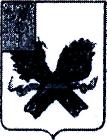      АДМИНИСТРАЦИЯ                      ПРЕОБРАЖЕНСКОГО МУНИЦИПАЛЬНОГО ОБРАЗОВАНИЯ ПУГАЧЕВСКОГО МУНИЦИПАЛЬНОГО РАЙОНА САРАТОВСКОЙ ОБЛАСТИПОСТАНОВЛЕНИЕ                   от   23 сентября  2016 года № 47Об утверждении муниципальной программы «Патриотическое воспитание граждан  на 2016 – 2020 годы»На основании Постановления Правительства Российской Федерации о государственной программе «Патриотическое воспитание граждан РФ на 2016-2020г.», Федеральный закон «О воинской обязанности и военной службе» от 28 марта 1998 года, «Об общих принципах организации местного самоуправления в Российской Федерации»,администрация Преображенского муниципального образования ПОСТАНОВЛЯЕТ:1.Утвердить муниципальную программу «Патриотическое воспитание граждан на 2016 – 2020 годы согласно приложения 1.2.Опубликовать настоящее постановление в «Информационном сборнике» Преображенского муниципального образования,  разместить в сети Интернет на официальном сайте администрации.3. Настоящее постановление вступает в силу со дня его опубликования (обнародования).Глава Преображенскогомуниципального образования                                                М.Т.Мартынов                                                                                                                            Приложение 1МУНИЦИПАЛЬНАЯ ПРОГРАММА«ПАТРИОТИЧЕСКОЕ ВОСПИТАНИЕ ГРАЖДАННА 2016 – 2020 ГОДЫ»             ПАСПОРТ программы	Введение.Патриотическое воспитание – это систематическая и целенаправленная деятельность общественных организаций, направленное на формирование у граждан высокого патриотического сознания, чувства верности своему Отечеству, готовность к выполнению гражданского долга и конституционных обязанностей по защите интересов Родины.Патриотическое воспитание направленно на формирование и развитие личности, обладающей качествами гражданина –патриота Родины.Составной частью патриотического воспитания является военно-патриотическое воспитание граждан в соответствии с Федеральным законом «О воинской обязанности и военной службе»ОСНОВНЫЕ ЦЕЛИ И ЗАДАЧИ ПРОГРАММЫЦелью программы является развитие системы патриотического воспитания граждан Преображенского муниципального образования ,способной на основе формирования патриотических чувств и сознания обеспечить решение задач по консолидации общества, поддержанию общественной и экономической стабильности в обществе.ДОСТИЖЕНИЕ ЦЕЛЕЙ И ЗАДАЧИ ПРОГРАММЫ.Достижение целей и решение задач программы предусматривается следующими основными мероприятиями:- создание механизма обеспечивающего становление и эффективное функционирование системы патриотического воспитания;- формирование патриотических чувств и сознания граждан на основе бережного отношения к Родине и патриотическим ценностям России, сохранению и развитию чувства гордости за свою страну;- воспитание личности гражданина-патриота Родины, способного встать на защиту государственных интересов страны;- формирование комплекса нормативного правового и организационного методического обеспечения функционирования системы патриотического воспитания.- реализация программы будет осуществляться в течении 2016-2020г.- по программе предполагается реализация основных мероприятий (приложение2)ФИНАНСИРОВАНИЕ ПРОГРАММЫ.Общая потребность затрат на осуществление программных мероприятий,на весь период реализации программы составляет 15.0 тыс.рублей,в том числеВ 2016 году – ------- рублей, 2017 г. - 6000 рублей, 2018 г.  - 3000 рублей,  2019 г. - 3000 рублей,  2020 г. - 3000 рублей.ОЦЕНКА ЭФФЕКТИВНОСТИ РЕАЛИЗАЦИИ ПРОГРАММЫ ,ОЖИДАЕМЫЕ КОНЕЧНЫЕ РЕЗУЛЬТАТЫ.В результате осуществления программы ожидается:- в социально идеологическом плане- обеспечение духовно нравственного единства граждан, снижение степени идеологического противостояния, возрождение истинных духовных ценностей Российского народа, упрочнения единства и дружбы этнических общностей и народов Российской Федерации- в социально-экономическом плане обеспечение заинтересованности граждан сельского поселения в развитии национальной экономики и на этой основе снижение социальной напряженности, поддержание общественной и экономической стабильности.- в области обороноспособности страны- осознание молодежи важности службы в Вооруженных силах, готовность граждан к защите Отечества ,сохранение и развитие его славных боевых и трудовых традиций.-Конечный результат реализации программы должен стать сохранение традиций воено-патриотического воспитания в Преображенском муниципальном образовании Высокая духовность , гражданская позиция, патриотическое сознание молодежи.ОРГАНИЗАЦИЯ УПРАВЛЕНИЯ ПРОГРАММОЙ И КОНТРОЛЬ ЕЁ РЕАЛИЗАЦИИЗаказчиком Программы является администрация Преображенскогомуниципального образования. Заказчик самостоятельно организует проведение реализации программных мероприятий на территории сельского поселения, осуществляет контроль за выполнением работ.Система управления и контроля включает:-непрерывное отслеживание хода реализации Программы;-корректировку мероприятий Программы;-обеспечение выполнения мероприятий Программы финансовыми и другими ресурсами.Приложение 2СИСТЕМА ПРОГРАММНЫХ МЕРОПРИЯТИЙНаименование Программы- муниципальная программа «Патриотическое воспитание граждан  на 2016-2020 годы»Основаниеразработки Программы- Постановление правительства Российской Федерации о государственной программе «Патриотическое воспитание граждан РФ на 2016-2020г»,Федеральный закон «О воинской обязанности и военной службе», «Об общих принципах организации местного самоуправления в РФ»Заказчик ПрограммыАдминистрация Преображенского муниципального образованиянияОсновной разработчикПрограммыАдминистрация Преображенского муниципального образованиянияЦель и задачи Программы1.Повышение уровня военно-патриотического воспитания граждан;2.Воспитание у подростков моральных и психологических качеств патриота и защитника РодиныСроки и этапыреализации Программы- I этап – 2016-2018 годы- II этап – 2018-2020 годыИсполнители основных мероприятий ПрограммыАдминистрация Преображенского муниципального образованиянияВажнейшие целевые показателиРеализация программы будет способствовать обеспечению сохранения позитивной преемственности поколений ,духовно нравственному воспитанию молодежи и ее готовности служить Отечеству на гражданском и военном поприще, укреплению экономического потенциала и обороноспособности страныОжидаемые конечные результаты реализации Программы-обеспечить духовно нравственное единство граждан, снизит степень идеологического противостояния, возрождения истинных духовных ценностей Российского народа.-осознание молодежи важности службы в Вооруженных силах, готовность граждан к защите Отечества, сохранение и развитие его славных боевых и трудовых традиций.Конечный результат программы должен стать сохранение традиций патриотического воспитания в Преображенском муниципальном образовании.Организация контроля за реализацией Программы- Контроль за реализацией Программы осуществляют Администрация Преображенского муниципального образования.№п/пНаименование мероприятийСрок исполненияИсполнительФинансирование1.Принимать участие в организации и проведение праздника «День призывника и проводы в Армию»ЕжегодноАпрель-июньОктябрь-декабрьУчреждения культурыАдминистрация Преображенского муниципального образованияМестный бюджет2.Оказание помощи ветеранам труда, вдовам, труженикам тыла.постоянноАдминистрация Преображенского муниципального образованияШколы3.Организация встреч ветеранов с молодежью, цикл бесед по истории ВОВПо памятным датамШколы4.Военно-спортивные игры посвященные Дню защитника ОтечестваЕжегоднофевральШколы5.Оформление стендов и выпуск стенгазет ,способствующих формированию гражданского патриотического сознания молодежипостоянноУчреждения культурыАдминистрация Преображенского муниципального образованияШколы6.Организация и оформление фотовыставки «Они служили и служат в Российской армии» посвященной ребятам односельчанамЕжегодноФевральмайУчреждения культурыШколы7.Организация и проведение  акций, направленных на благоустройство и поддержание порядка на территории муниципального образованияежегодноАпрель-октябрьУчреждения культурыАдминистрация Преображенского муниципального образованияШколы8.Благоустройство памятника Братских захороненийпостоянноШколыМестный бюджет9.Организация и проведение цикла вечеров по истории Отечества для школьников по темам : «Знаешь ли ты свой край»и дрпостоянноСельские библиотеки10.Организация уроков мужества для учащихся школежегодноШколы11.Организация конкурсов детских рисунков, посвященных Российской Армии и на военную тематикуежегодноУчреждения культурыШколы